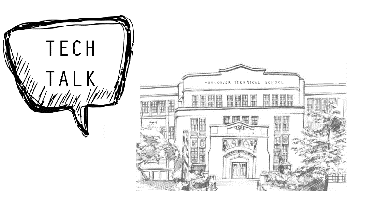 October 12, 2022Dear Grade 9 Students and Parents/Guardians:Re:  Take Our Kids to Work Day – Wednesday, November 2nd, 2022Take Our Kids to Work Day (TOKW) is a national program that began in 1994.  On Wednesday, November 2nd, 2022, Grade 9 students at Van Tech and across Canada are encouraged to spend the day out in the world of work under the supervision of a parent, relative or family friend.The purpose of TOKW day is to help Grade 9 students begin to make connections between school and the world of work and their own futures.  It also serves as an opening for dialogue between students and their parents, or another working adult, about career development.Before COVID, the majority of Grade 9 students at Van Tech were participating in Take Our Kids to Work Day for many years.  We hope that most of our Grade 9’s will take advantage of this opportunity this year.  A Detailed information on the program can be found at: https://www.thelearningpartnership.ca/take-our-kids-to-work Important Information for the Day:Parent/Guardian Consent Form						Due:  October 25th A Guide for Parents and hosts 						LINKStudent Reflection (to be completed via Career Ed Team)		Due:  November 9thIn order to participate, the Parent/Guardian consent form must be completed and handed in to Mr Van by Tuesday October 25th (earlier the better!).  The Student Reflection is due by Monday November 9th to Ms Kauldher as part of the Career Ed 9 course. As a reminder, this course is delivered via TEAMS.Students who are unable to participate in TOKW will participant in Tech Day which will have a Theme of Find Your Fit: exploring careers and future plans. Students will have a variety of workshops to choose from including transition to high school, transitioning out of high school, post secondary information, living library focussed on Career Journeys and more!  Grade 9’s will be given an alternate Career Exploration assignment on Teams by Ms. Kauldher. Students can watch for that assignment to be released around the same time as TOKW Day.  If you have any questions, please contact us.  We hope you have a safe and informative day!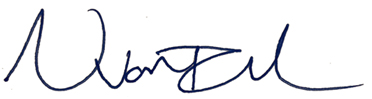 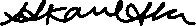 __________________________					________________________________
Mr. Nick van Iersel (Counsellor)					Ms. Sangeeta Kauldher (Vice-Principal)
nvaniersel@vsb.bc.ca						skauldher@vsb.bc.ca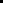 